УтверждаюГлава администрации Терезинского сельского поселенияМ.Б.Байрамкулов«____»__________2018 гПАСПОРТ БЛАГОУСТРОЙСТВА ТЕРЕЗИНСКОГО СЕЛЬСКОГО ПОСЕЛЕНИЯМАЛОКАРАЧАЕВСКОГО МУНИЦИПАЛЬНОГО РАЙОНА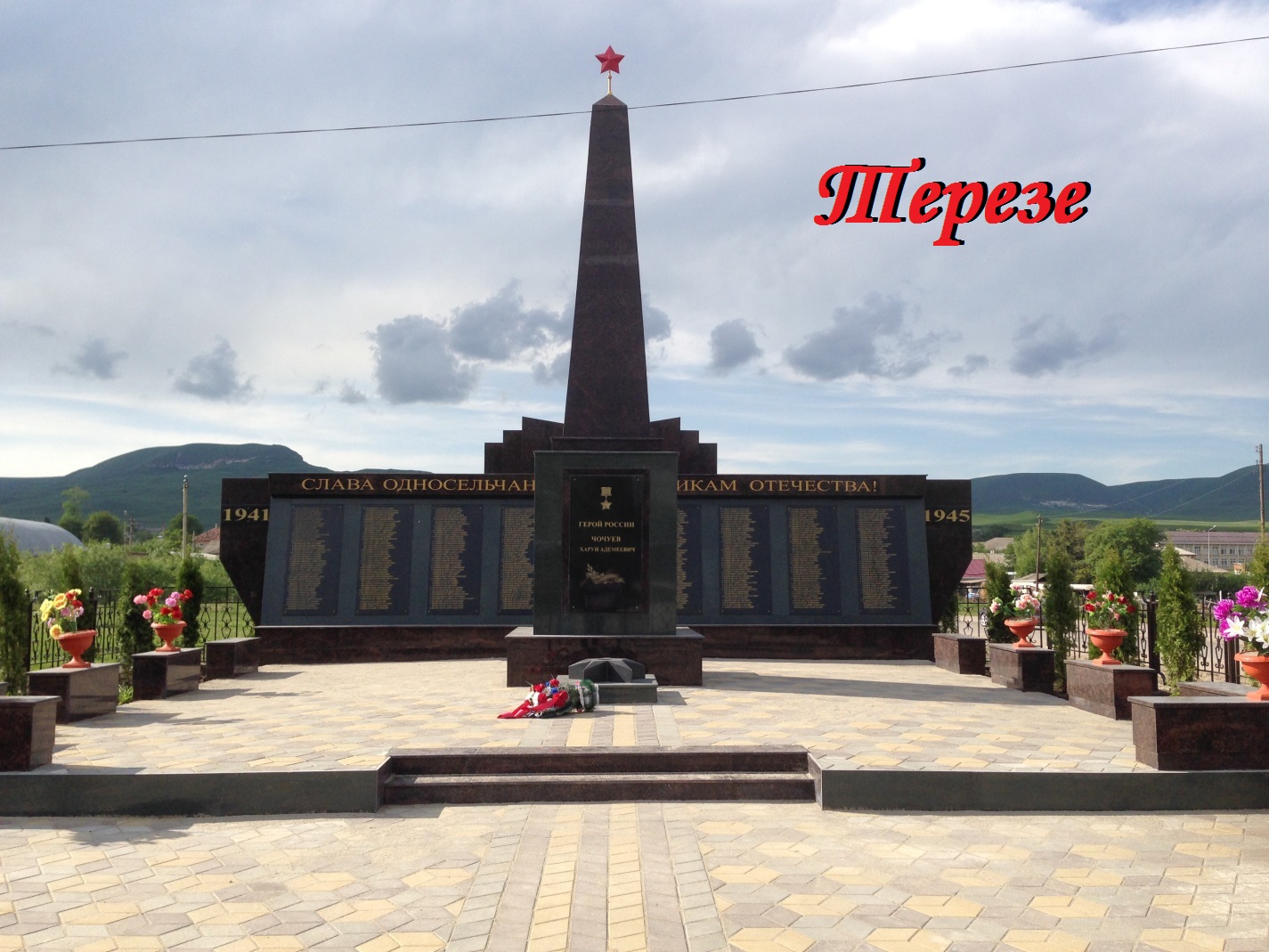 Терезинское сельское поселение
2018 год в Карачаево-Черкесской Республике объявлен Годом Благоустройства. Для реализации мероприятий, предусмотренных в рамках благоустройства на территории Терезинского сельского поселения утверждены необходимые нормативно-правовые документы.Проведена инвентаризация дворовых территорий и общественных пространств. Согласно инвентаризации на территории  Терезинского сельского поселения расположено 2 дворовых территорий, четыре общественных пространства.Объектами благоустройства на территории Терезинского муниципального образования являются:- площадки различного функционального назначения;- пешеходные коммуникации и проезды;- общественные пространства;- участки (зоны) общественной и жилой застройки;- санитарно-защитные зоны производственной застройки;- объекты рекреации;- улично-дорожная сеть населенного пункта;- технические (охранно-эксплуатационные) зоны инженерных коммуникаций. Краткая характеристика Терезинского сельского поселения.Структуру органов местного самоуправления Терезинского сельского поселения образуют:-представительный орган Терезинского сельского поселения - Совет Терезинского сельского поселения;-глава Терезинского сельского поселения;-местная администрация (исполнительно-распорядительный орган сельского поселения) - администрация Терезинского сельского поселения;Совет Терезинского сельского поселения состоит из 10 депутатов, избираемых населением сроком на 5 лет. Глава сельского поселения избирается Советом из своего состава сроком на 5 лет, исполняет полномочия председателя Совета сельского поселения и        возглавляет администрацию сельского поселения.Географическое положение.Терезинское муниципальное образование является сельским поселением в составе Малокарачаевского муниципального района, расположенного на территории Карачаево-Черкесской Республики.В состав Терезинского сельского поселения входит один населенный пункт: село  Терезе  Он же является административным центром Терезинского сельского поселения. Территория сельского поселенияТерезинское  муниципальное образование является сельским поселением в составе Малокарачаевского муниципального района, расположенного на территории Карачаево-Черкесской Республики.Административным центром Терезинского сельского поселения является село Терезе .Расстояние от центра поселения до административного центра Карачаево-Черкесской Республике - города Черкесск составляет около 63 км, до одного из центров Кавминводской агломерации г. Кисловодска – 27 км. С административным центром района село Терезе  соединено автомобильной дорогой регионального значения «Карачаевск - Пятигорск».Границы территории Терезинского сельского поселения установлены законом Карачаево-Черкесской Республики от 12.01.2005 № 11-РЗ «Об установлении границ муниципальных образований на территории Малокарачаевского района и наделении их соответствующим статусом».Общая площадь Терезинского сельского поселения составляет- 146,6 км2-Земли сельскохозяйственного назначения - 13015,7-Земли населенных пунктов - 642,8-Земли лесного фонда - 1001,8Плотность населения в границах Терезинского сельского поселения составляет  48,2 чел./км2,В границах сельского поселения протекает река Подкумок.-Жилые дома – 1250-Фермерские хозяйства – 30-Магазины – 12 (1200 кв.м.)-Мед. учреждении – 1-Вет. станции – 1-Дом культуры – 1-Библиотека – 1-Спорт залы - 2Численность населения Терезинского сельского поселения сотавляет - 7250 человек, число хозяйств-1680.-карачаевцы -  (98%)-русские, абазины, ногайцы и др. – (2%). Учреждения образованииНа территории Терезинского сельского поселения расположены:одно муниципальное казенное дошкольное образовательное учреждение Детский сад  «Куанч», обеспечивающее воспитание, обучение, присмотр и уход за детьми в возрасте до 7 лет. Проектная мощность дошкольного учреждения составляет 100 мест.одно муниципальное казенное общеобразовательное учреждением «СОШ №5 им. Х.А. Чочуева .Проектная мощность 700 мест. Численность учащихся на 1 января 2018 года – 600.одно муниципальное казенное общеобразовательное учреждением «НОШ №1 .Проектная мощность 100 мест. Численность учащихся на 1 января 2018 года – 80.Жилищный фонд Терезинского сельского поселения характеризуется следующими показателями:Территория индивидуальной жилой застройки
Количество индивидуальных жилых домов, находящихся на территории индивидуальной жилой застройки составляет 1250. Количество домов, уровень благоустройства которых не соответствует требованиям правил благоустройства – 175, что составляет 14%. Количество населения, проживающего в индивидуальном жилищном фонде – 7059 чел.Общая протяженность внутрипоселковых дорог на территории сельского поселения составляет 30,5 км.На территории сельского поселения имеется всего 45 улиц и 10 переулков.
Общественные территории
На территории сельского поселения планируется иметь 2 общественные территории: площадь - 1,  терренкурно-экологическая дорожка - 2. Их общая площадь составит 14000 кв.м. На 2018 год запланировано обустройство общественной территории по ул. Ленина площадью 7000 кв.м.Переченьработ по благоустройству, санитарной очистке и озеленению территорииТерезинского сельского поселения на 2018 год                                                                                                Основные мероприятия по благоустройству территории сельского поселенияРемонт поселковых дорог в с. ТерезеНа территории Терезинского сельского поселения планируется в 2018 году произвести работы по ремонту дорог за счет собственных средств по  ул. Гагарина, Тау-Тюбю, Мостовая, , Октябрьская протяженностью -7000 м. Ремонт подъездных путей к трем мусульманским кладбищам.Планируется произвести ремонт сельских дорог протяженностью 7000 метров в период с мая по ноябрь 2018 года. Ремонт асфальтобетонного покрытия общественной территории, в том числе места стоянки автотранспортных средств, тротуаров и автомобильных дорог, образующих проезды к общественным территориям.  Сроки выполнения работ – по отдельному плану.Ответственный за выполнение работ – Глава администрации - Байрамкулов С.Б., начальник ДРСУ –  Биджиев С-А.Х.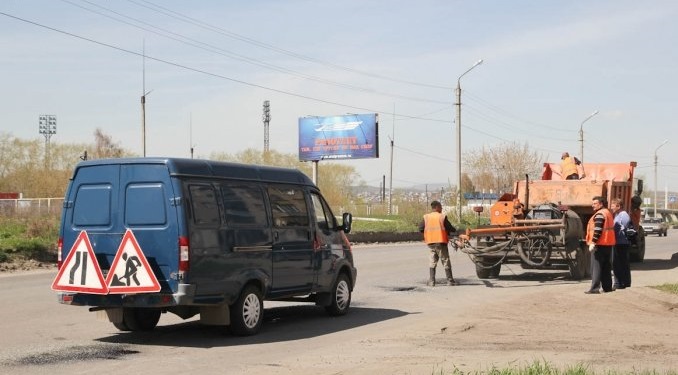 Уличное освещение. В селе Терезе планируется установить  дополнительно 25  светильников уличного освещения  по ул. Гагарина, Ленина, Тау-Тюбю. Планируется так-же замена старых ламп на новые энергосберегающие – 75 шт.Сроки выполнения работ – до сентября 2018 года.Ответственный за выполнение работ – Глава администрации Терезинского сельского поселения - Байрамкулов М.Б., Зам. Главы Терезинского СП – Эркенов С.Б.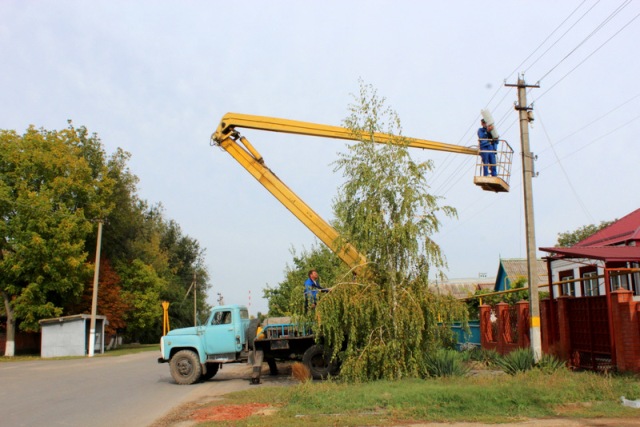 Уборка и сбор мусора на территории Терезинского сельского поселения (проведение субботников).Скашивание травы по обочинам дорог, уничтожение карантинных растений на прилегающих территориях к местам массового пребывания людей.Сбор и вывоз твердых коммунальных отходов на территории сельского поселения.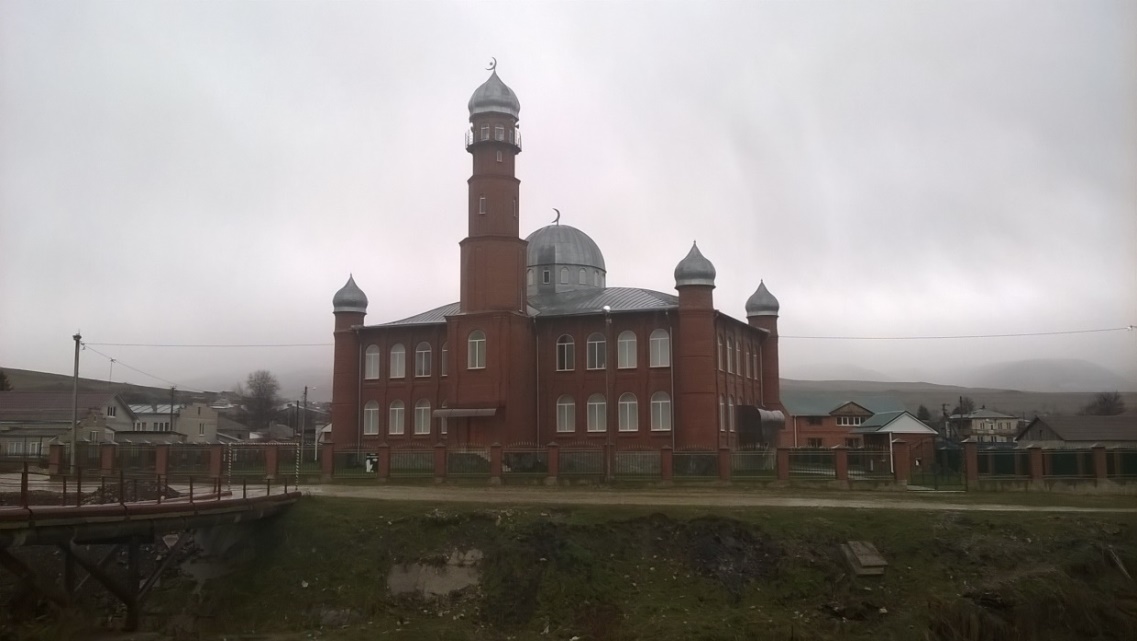 Администрацией сельского поселения организуются еженедельно субботники по санитарной очистке и благоустройству территории сельского поселения, с привлечением населения, а также организаций, расположенных на территории поселения, для уборки придомовых территорий, общественных территорий, и мест массового пребывания людей. По мере необходимости предоставляется транспорт.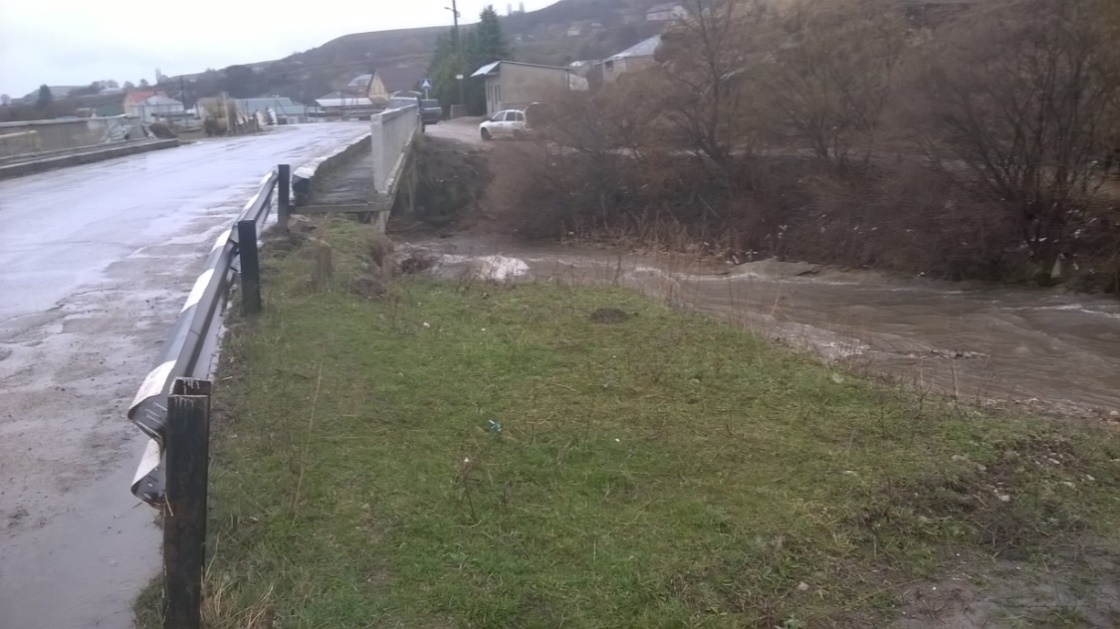 Планируется проведение работ по обрезке и спиливанию сухостойных, аварийно-опасных деревьев на территории сельского поселения, которые могут причинить вред жизни и здоровью или нанести материальный ущерб жителям сельского поселения. Планируемое время исполнения работ   март - апрель 2018 года. Сроки выполнения работ – еженедельно.Ответственный за выполнение работ – Глава администрации Терезинского сельского поселения - Байрамкулов М.Б., Зам. Главы Терезинского СП – Эркенов С.Б., Гочияев Р.Х.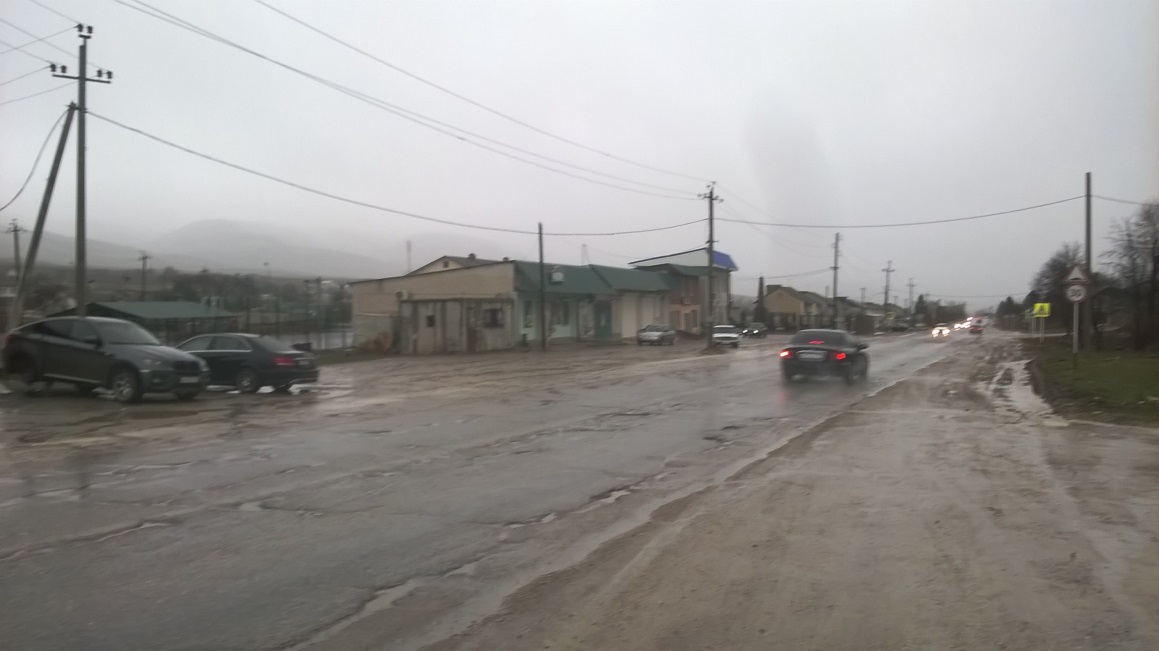 Обустройство территории урнами, скамьями и аншлагами.Оборудование контейнерных площадок, предназначенных для размещения контейнеров и бункеров для сбора и накопления твердых коммунальных отходов.Обустройство территорий по приспособлению для маломобильных групп населения в количестве 18 штук. Установка скамеек на территории Терезинского сельского поселения в количестве 20 штук.Установка информационных аншлагов, указателей улиц на территории сельского поселения.Все выше перечисленные работы будут произведены за счет собственных средств администрации села финансовой при поддержке владельцев магазинов и депутатов Совета.Сроки выполнения работ – с Мая по Август 2018 года.Ответственный за выполнение работ – Богатырев А.И., владельцы магазинов и ИП.Депутаты по округам: Салпагаров М. У., Урусов Р.Я.,Баиев К.Т., Салпагаров И.А-А.Оборудование детских площадок.Оборудование детских и (или) спортивных площадок, площадок для отдыха и досуга, площадок для выгула домашних животных за счет собственных средств по администрации Терезинского сельского поселения по улице Ленина.    Сроки выполнения работ – Июль 2018 года.Ответственный за выполнение работ – Глава администрации Терезинского сельского поселения - Байрамкулов М.Б., Зам. Главы Терезинского СП – Эркенов С.Б., Депутаты по округам: Биджиев Н.Р., Сарыев О.Д.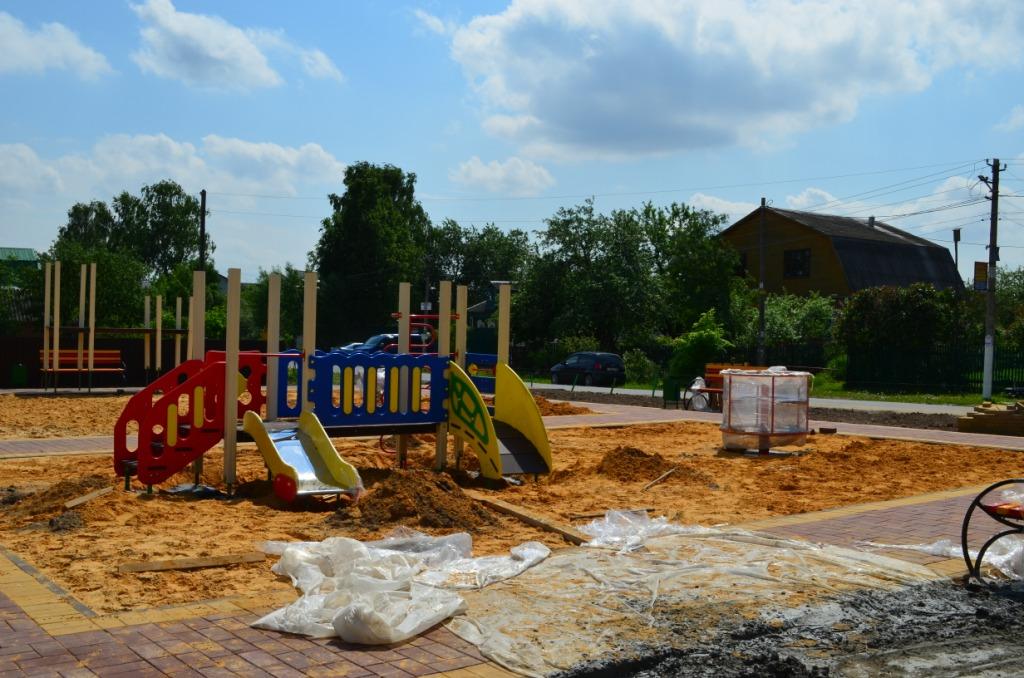 Проведение конкурса на звание: «Лучший двор», «Лучшая Улица».Администрация Терезинского сельского поселения объявляет конкурс на звание: «Лучший двор», участники конкурса: жители села. В ходе проведения схода граждан, по дворового обхода депутатами Терезинского сельского поселения проводится разъяснительная работа с жителями, проживающими на территории села по вопросам благоустройства. Каждый депутат доводит до администрации муниципального образования все просьбы и обращения, которые нуждаются в дополнительной помощи со стороны администрации, ввиду того, что силами и средствами самих жителей они разрешены быть не могут.Условия конкурса:  	- проявление творческой инициативы жителей в эстетическом оформлении дома; 	-   содержание дома в надлежащем  противопожарном состоянии, чистоте и порядке;- озеленение придомовой территорий (разбивка и уход за газонами и цветниками, посадка деревьев и кустарников);- санитарное содержание придомовой территорий в течение года (своевременная уборка от мусора весной-осенью, зимой - расчистка от снега).Виды поощрения:- победитель конкурса награждаются почетной грамотой и денежным вознаграждением - 10 000 руб.Срок исполнения август 2018 года.Ответственный за выполнение работ – Глава администрации Терезинского сельского поселения - Байрамкулов М.Б., Зам. Главы Терезинского СП – Эркенов С.Б., Депутаты по округам: Эркенов М.С., Узденов А.З., Кечеруков И.Ш.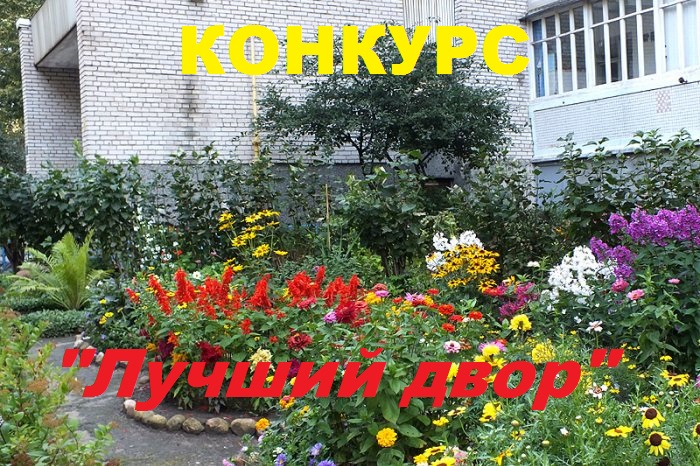 Озеленение.С апреля по октябрь 2018 года в селе Терезе планируется озеленение по улицам Джага, Ленина, Гагарина, Тау-Тюбю и пришкольной дворовой территории. Посадка саженцев  на территории Терезинского сельского поселения в количестве: ели - 40 штук, березы – 15 штук.Срок исполнения апрель-октябрь 2018 года.Ответственный за выполнение работ – Глава администрации Терезинского сельского поселения - Байрамкулов М.Б., Зам. Главы Терезинского СП – Эркенов С.Б., Депутаты по округам: Узденов А.З., Урусов Р.Я.,  Биджиев Н.Р. Салпагаров И. А-А., Кечеруков И.Ш.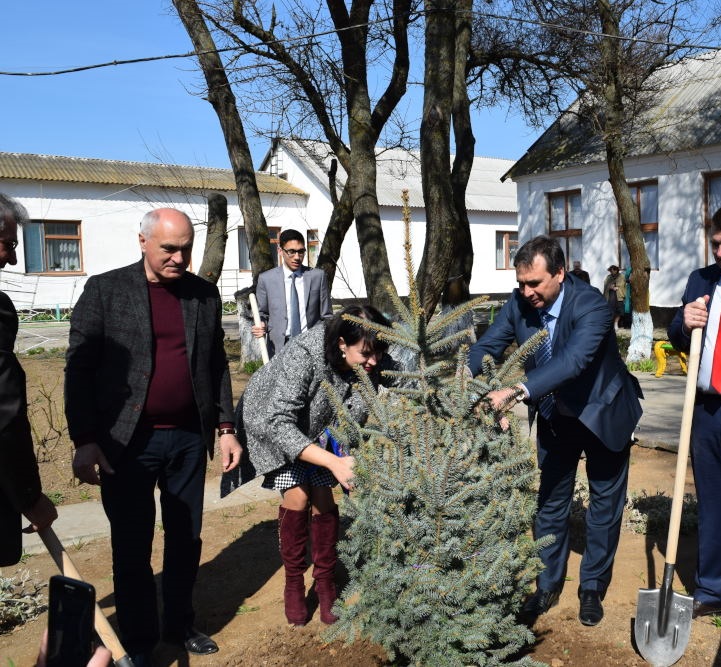 Потребность в благоустройстве:- установка уличного освещения - светильники в количестве 25 шт., - замена ламп на новые энергосберегающие – 75 шт - установка лавочек и скамеек открытого и закрытого типов в количестве 20 шт., - установка урн в количестве 18 шт.;- озеленение территории, посадка саженцев, деревьев –55 шт.;- ремонт дорог – самосвал-8 часов - эксковатор-8 часов -автогрейдер-8 часовОтветственный за выполнение работ – Глава администрации Терезинского сельского поселения - Байрамкулов Мурат Борисович. п/пМероприятияСроки выполненияСроки выполненияУчастники мероприятийОтветственныеОтветственные12334551Определить количество техники для выполнения дорожных работ и вывоза мусора.Ремонт дорог и переулков по улицам сельского поселения, за счет собственных средствПо отдельному плануПо отдельному плануАдминистрация Терезинского сельского поселения  Глава сельского поселения Байрамкулов М.Б., начальник ДРСУ Биджиев С-А.Х.(по согласованию)Глава сельского поселения Байрамкулов М.Б., начальник ДРСУ Биджиев С-А.Х.(по согласованию)2Установка уличных светильников 25 шт. и замена ламп уличного освещенияДо сентябряДо сентябряАдминистрация Терезинского сельского поселения, работники Малокарачаевского РЭСГлава сельского поселения Байрамкулов М.Б., Эркенов С.Б.Глава сельского поселения Байрамкулов М.Б., Эркенов С.Б.3Обрезка деревьевДо СентябряДо СентябряАдминистрация Терезинского сельского поселения  Глава сельского поселения Байрамкулов М.Б., Эркенов С.Б..Глава сельского поселения Байрамкулов М.Б., Эркенов С.Б..4Установка новой детской площадки за счет собственных средствИюльИюльАдминистрация Терезинского сельского поселения , жители селаГлава сельского поселения Байрамкулов М.Б., Зам.Главы Эркенов С.Б,             Депутаты по округам:      Биджиев Н.Р., Сарыев О.Д.Глава сельского поселения Байрамкулов М.Б., Зам.Главы Эркенов С.Б,             Депутаты по округам:      Биджиев Н.Р., Сарыев О.Д.6Скашивание травы на территории сельского поселенияМайМайАдминистрация Терезинского сельского поселения  Глава сельского поселения Байрамкулов М.Б.Глава сельского поселения Байрамкулов М.Б.7Посадка саженцев в селе Терезе(елки – 40 шт.)(березы – 15 шт.)Апрель, октябрьУправление лесами КЧР, Администрации Терезинского сельского поселения, жители села, школьники, депутаты СоветаУправление лесами КЧР, Администрации Терезинского сельского поселения, жители села, школьники, депутаты СоветаГлава сельского поселения Байрамкулов М.Б., Зам.Главы Эркенов С.Б,            Депутаты по округам:      Узденов А.З., Урусов Р.Я.,  Биджиев Н.Р. Салпагаров И. А-А.,          Кечеруков И.Ш.Непосредственное трудовое участие жителей села Терезе  в мероприятиях  8Благоустройство придомовых территорииВесь периодАдминистрации Терезинского сельского поселения  Администрации Терезинского сельского поселения  Эркенов С.Б.,Байрамукова И.М-А.Непосредственное трудовое участие жителей села 9Организовать субботники,очистка и обустройство родников, русла реки ПодкумокЕженедельноАдминистрации Терезинского сельского поселения, Непосредственное трудовое участие жителей села Администрации Терезинского сельского поселения, Непосредственное трудовое участие жителей села Глава сельского поселения Байрамкулов М.Б.,Тебуев Р.Д.11Организовать ремонт, покраску и побелку заборов и торговых киосков, деревьевАпрельАдминистрации Терезинского сельского поселения, жители села, школьники  Администрации Терезинского сельского поселения, жители села, школьники  Эркенов С.Б..Гочияев Р.Х.12Организовать и провести конкурс «Лучший двор», «Лучшая улица»АвгустАдминистрации Терезинского сельского поселения  Администрации Терезинского сельского поселения  Глава сельского поселения Байрамкулов М.Б., Зам.Главы Эркенов С.Б,             Депутаты по округам:         Эркенов М.С., Узденов А.З., Кечеруков И.Ш.13Демонтировать все незаконные рекламные конструкции и торговые точкиПо отдельномуплануАдминистрации Терезинского сельского поселения  Администрации Терезинского сельского поселения  Баиев К.Т..Шидаков Р.Б.14Обязать все торговые точки установить мусорные урны на своей территории за счет собственных средств Урны (18 шт.),Скамейки (20 шт.)Май-АвгустАдминистрации Терезинского сельского поселения, Совет депутатов, владельцы магазинов  и ИПАдминистрации Терезинского сельского поселения, Совет депутатов, владельцы магазинов  и ИПБогатырев А.И.,Депутаты по округам: Салпагаров М. У., Урусов Р.Я.,Баиев К.Т., Салпагаров И.А-А.15Работы по благоустройству пешеходных дорожек в многолюдных местах, привести их в надлежащий видАпрельАдминистрации Терезинского сельского поселения  Администрации Терезинского сельского поселения  Биджиев С-А.Х.(по согласованию)